ДолбоорКыргыз Республикасынын Өкмөтүнүн 2014-жылдын «___»____________ №____ токтому менен бекитилген Химиялык заттардын/аралашмалардын коркунучтарын классификациялоо тутуму жөнүндө жана коркунуч тууралуу маалымдоо элементтерине: маркалоого жана Коопсуздук паспортуна карата талаптар жөнүндө жобо1. Жайылтылуучу жактар Бул токтомдун күчү төмөнкүлөргө жайылтылбайт:казыла элек абалдагы пайдалуу кендерге;ветеринардык багыттагы даяр дары-дармек каражаттарына жана даяр препараттарга;парфюмердик-косметикалык продукцияга;нурлануунун болушу менен шартталган классификациялоо, маркалоо жана коркунучтар жөнүндө маалымдоо жагынан ион нурлары чыгарылышынын булагы болуп саналган химиялык продукцияга (анын ичинде мындай продукциянын калдыктарына); тамак-аш продукциясына, биологиялык активдүү кошумчаларга жана тамак-аш кошумчаларына, ошондой эле мал үчүн даяр тоюттарга;иштөө процессинде өзүнүн химиялык тутумун жана агрегаттык абалын өзгөртпөгөн, ажыроо жана кычкылдануу процесстерине дуушарланбаган, чаңды, бууну жана аэрозолду пайда кылбаган, коркунучтуу химиялык заттарды камтыган, адамдын өмүрүнө жана саламаттыгына, малдын, өсүмдүктөрдүн жашоосуна жана ден соолугуна, айлана-чөйрөгө, мүлккө терс таасир эткен буюмдардын курамындагы продукцияга;химиялык продукцияны өндүрүүнүн жана керектөөнүн калдыктары, анын ичинде эгерде алар кайра иштетилбесе, ошондой эле Кыргыз Республикасынын рыногуна келип түшпөсө,Кыргыз Республикасынын бирдиктүү бажы аймагы аркылуу бажы транзитинин жол-жоболорунун таасирине дуушарланбаган химиялык продукцияга.2. Негизги түшүнүктөр жана аныктамалар коркунучтуулук белгиси (пиктограмма) – химиялык продукциянын коркунучтуулугу жөнүндө так маалыматты берген графикалык сүрөт, анда продукциянын коркунучтуулугунун түрүнө жана классына жараша коркунучтуулук символдорунун бири плюс рамка, фон же түс сыяктуу башка графикалык элементтер түшүрүлгөн;химиялык заттарды классификациялоо – ГМТнын негизинде коркунучтуулук критерийлерине ылайык заттарды коркунучтун конкреттүү классына (чакан классына, тибине) кошуу;коркунучтун кыскача мүнөздөмөсү - стандартуу фразалардын топтому, алар продукциянын коркунучтуулугунун категориясын жана бул коркунучтун даражасын белгилөөгө мүмкүндүк берет;коркунучтун критерийлери – химиялык продукциянын абалынын сандык жана (же) сапаттык белгилери, алардын негизинде коркунучтуу таасирдин түрүнө жана деңгээлине баа түзүлөт;химиялык продукцияны жүгүртүү – продукциянын жашоо циклинин стадиялары, ал аны өндүрүүнү, ташууну, сактоону, колдонууну, жоюуну (жок кылууну, утилдештирүүнү) жана соодалоону, өлкөнүн аймагында жүгүртүүнү (ташып келүүнү, ташып чыгууну жана транзитти) камтыйт;химиялык продукциянын коопсуздук паспорту (мындан ары – Коопсуздук паспорту) – белгиленген формадагы документ, ал химиялык продукциянын коркунучтуу касиеттери жөнүндө маалыматтарды, мындай продукцияны жасап-чыгаруучулар (берүүчүлөр, импорттоочулар) жөнүндө маалыматты, химиялык продукцияны коопсуз жүгүртүүнү камсыз кылуу үчүн алдын алуу чараларын жана коопсуздук талаптарын камтыйт;химиялык продукциянын эскертүүчү маркалоосу (мындан ары – эскертүүчү маркалоо) – маалыматтын курамдык бөлүгү, ал маалыматтардын (кыскача текст, айрым графикалык/түстүү символдор жана алардын комбинациялары түрүндө) комплексин билдирет, ал продукцияга жана/же таңгакка жазылат;пирофордук химиялык продукция – чакан санда болсо да абага аралашкандан кийин 5 мүнөттүн ичинде тутанып кетиши мүмкүн болгон продукция;пирофордук суюктуктар – чакан санда болсо да абага аралашкандан кийин беш мүнөттүн ичинде тутанып кетиши мүмкүн болгон суюктуктар, анын ичинде аралашмалар жана эриткичтер сигналдык сөз – химиялык продукциянын коркунуч даражасына көңүл буруу үчүн колдонулуучу сөз;токсиндүүлүк  -  – химиялык заттардын механикалык эмес жол менен биологиялык системаларга таасир этип, алардын бузулушун же өлүмүн пайда кыла турган касиети (кудурети), токсиндүүлүк токсиндүү заттын орточо өлүм дозасына же орточо өлүм концентрациясына тескери чоңдук катары эсептелүүчү токсикометрикалык көрсөткүч болуп саналат;химиялык продукция – химиялык зат же химиялык заттардын аралашмасы (кошулмасы);өзгөрмө курамдагы химиялык продукция (мындан ары – ӨКХП) – көп компоненттүү химиялык продукция, ал үзгүлтүксүз өндүрүштүк процесстин жүрүшүндө химиялык же физикалык-химиялык айлануулардын натыйжасы болуп саналат, анын компоненттик курамы төмөнкүлөргө байланыштуу белгилениши мүмкүн эмес:- курамды сапаттык жана сандык жактан аныктоо методологиялык жактан татаал;- сапаттык жана сандык курам өзгөрүлмөлүү жана/же чаржайыт мүнөзгө ээ;суу чөйрөсүндө өтө токсиндүү химиялык продукция – кыска мөөнөттүү таасир эткен учурда организмге зыян келтирген продукция;химиялык зат – табигый абалда турган же ар кандай өндүрүштүк процесстин натыйжасында алынган химиялык элементтер жана/же алардын кошулмалары, анын ичинде стабилдүүлүктү камсыз кылуу үчүн зарыл болгон ар кандай кошумча жана алуу процесси менен шартталган ар кандай аралашмалар, бирок буга заттын стабилдүүлүгүн бузбастан же анын курамын өзгөртпөстөн бөлүп алууга мүмкүн болгон ар кандай аралашма кирбейт; химиялык зат 80% (масса боюнча) жана андан ашык концентрацияда болгон продукция химиялык заттарга кирет, мында калган 20% (масса боюнча) же андан азы аралашмалар жана (же) кошумчалар деп эсептелет;өнөкөт токсиндүүлүк – токсиндүүлүктүн түрү, ал көп эсе жана/же узакка таасир эткен учурда жандуу организмдин ооруп калышына жана/же өлүмүнө алып келет;өнөкөт токсиндүүлүк ушул зат таасир эткен учурда суу организмдери үчүн зыяндуу кесепеттерди пайда кылуучу ушул затка мүнөздүү касиетти билдирет, ал организмдин жашоо циклине ылайык аныкталат. 3. Химиялык продукцияны коркунучтуу касиеттери боюнча классификациялоо3.1. Химиялык продукцияны классификациялоону химиялык продукцияны жасап-чыгаруучу (жасап-чыгаруучу ыйгарым укук берген жак), импорттоочу жүргүзөт. 3.2. Химиялык продукцияны коркунучтуу касиеттери боюнча химиялык продукциянын классификациясынын критерийлери «Химиялык продукциянын коркунучтуулук классификациясы. Жалпы талаптар» ГОСТ 32419-2013 Мамлекеттер аралык стандартына ылайык жүргүзүлөт:химиялык заттардын же ӨКХПнын коркунучтуу касиеттери жөнүндө маалыматтарды;ГМТга ылайык аныкталган критерийлерге шайкештиги жагынан химиялык продукцияны изилдөөнүн (сыноонун) натыйжасында алынган коркунучтуу касиеттер жөнүндө маалыматтарды.3.3. Химиялык продукция, анын коркунучтуу экендиги физикалык-химиялык касиеттери менен шартталган, “Коркунучтуулугу физикалык-химиялык касиеттери боюнча химиялык продукциянынын классификациясы. Жарылуучу химиялык продукциянын сыноо методдору” Мамлекеттер аралык стандартка ГОСТ 32421-2013 ылайык шартталган химиялык продукция: жарылуучу химиялык продукция;басым астындагы газдар;тутануучу газ түрүндөгү химиялык продукция (тутануучу газ);аэрозоль идишиндеги тутануучу химиялык продукция;тутануучу (күйүүчү) суюктук;катуу абалда болгон тутануучу химиялык продукция;өзүнөн өзү ажыроочу (өз алдынча реактивдүү) химиялык продукция;пирофордук химиялык продукция;өз алдынча ысып кетүүчү химиялык продукция (буга пирофордук химиялык продукция кирбейт);сууга кошулганда коркунучтуу химиялык продукция;кычкылдануучу химиялык продукция;органикалык пероксиддер;коррозиялык активдүүлүгү бар химиялык продукция.3.4.  «Организмге таасир этүү боюнча аралашма химиялык продукциянын коркунучтуулук классификациясы» 32423-2013 Мамлекеттер аралык стандарты боюнча адамдын өмүрүнө жана ден соолугуна коркунучту билдирген химиялык продукция:организмге таасири жагынан өтө токсиндүүлүгү бар;теринин оюлуп кетишин (некроз)/дүүлүгүшүн пайда кылган;көздүн олуттуу бузулушун/көздүн дүүлүгүшүн пайда кылган;сенсибилизациялык таасир эткен;мутагендик касиети бар (мутагендер);канцерогендик касиети бар (канцерогендер);репродуктивдүү функцияга таасир эткен;бир жолу жана кыска мөөнөттүү таасир эткенде бута-органдарга жана/же тутумдарга ылгаган токсиндүүлүгү бар;көп жолу же узак таасир эткенде бута-органдарга жана/же тутумдарга ылгаган токсиндүүлүгү бар;желдетүү учурунда коркунучту билдирген.3.5. “Айлана-чөйрө үчүн коркунучту билдирген химиялык продукцияны сыноо ыкмалары.  Саркынды сууларды моделдөө ыкмасынын биологиялык ажырашына баа берүү» ГОСТ 32370-2013 Мамлекеттер аралык стандартына ылайык айлана-чөйрө үчүн коркунучту билдирген химиялык продукция:озон катмарын бузуучу химиялык продукция;суу чөйрөсүндө өтө токсиндүүлүгү бар химиялык продукция;суу чөйрөсүндө өнөткөт токсиндүүлүгү бар химиялык продукция:а) биоаккумуляцияга кудурети бар;б) ажыроо жана трансформациялоо процесстерине байымдуу (туруктуулук/персистентность) .3.6. Эгерде химиялык продукциянын курамында озон катмарын бузуучу химиялык заттардын тизмесиндеги заттардын бирөө эле бар болсо, ал озон катмарын бузуучу продукцияга кирет. Озон катмарын бузуучу химиялык заттардын тизмеси «Озон картамарын коргоо жөнүндө» КР Мыйзамы жана Кыргыз Республикасы тарабы болуп саналган жана мыйзамдарда белгиленген тартипте күчүнө кирген тиешелүү эл аралык келишимдер менен аныкталат. 3.7. Коркунучтуу касиеттери боюнча химиялык продукциянын классификациясынын критерийлери «Химиялык продукциянын коркунучтуулук классификациясы. Жалпы талаптар» ГОСТ 32419-2013 Мамлекеттер аралык стандартында аныкталган жана изилдөөлөрдүн (сыноолордун) натыйжасында алынган же эсептик ыкмалар менен алынган колдо болгон маалыматтардын негизинде жүргүзүлөт. 3.8. Жасап-чыгаруучулар (жасап-чыгаруучу ыйгарым укук берген жактар) жана импорттоочулар химиялык продукциянын химиялык курамын жана коркунучтуу касиеттерин аныктоо үчүн жалпы кабыл алынган эл аралык номенклатурада кабыл алынган химиялык заттар жөнүндө маалыматтарды жана CAS номерлерин (бар болсо) колдонот. Жаңы химиялык заттар үчүн курам жана коркунучтуу касиеттер жөнүндө маалыматтар лабораториялык изилдөөлөрдүн Протоколу менен аныкталат.3.9. Химиялык продукциянын коопсуздугу тууралуу Паспортто  коркунучтун аныкталган классы (подклассы, тиби) көрсөтүлөт3.10. Аралашмаларды коркунучтуу касиеттери боюнча классификациялоо төмөнкүдөй принциптерге ылайык жүргүзүлөт: бүтүндөй алганда аралашма боюнча изилдөөлөрдүн (сыноолордун) маалыматтары бар болгон учурда классификациялоо ушул маалыматтардын негизинде жүргүзүлөт;бүтүндөй алганда аралашма боюнча изилдөөлөрдүн (сыноолордун) маалыматтары жок болгон учурда интерполяция же экстраполяция ыкмалары (классификацияланып жатканга окшош аралашма боюнча колдо болгон маалыматтарды колдонуу менен баа берүү ыкмасы) колдонулат;бүтүндөй алганда аралашма боюнча изилдөөлөрдүн (сыноолордун) маалыматтары жок болгон учурда жана интерполяция же экстраполяция принциптерин колдонууга боло турган маалымат жок болгон учурда классификациялоо үчүн аралашманын айрым компоненттери боюнча маалыматтарды негизинде коркунучтуулукка баа берүү ыкмасы колдонулат.3.11. ӨКХПны билдирген аралашмаларды классификациялоо учурунда төмөнкүлөр зарыл:тиешелүү химиялык продукцияга техникалык документацияга ылайык химиялык продукциянын курамында компоненттин (химиялык заттын) камтылган санынын интервалынын жогорку чегин пайдалануу;химиялык продукциянын компоненттик курамы жөнүндө маалыматтар жок болгон учурда классификациялоо изилдөөлөрдүн (сыноолордун) негизинде жүргүзүлөт. 3.12. Эгерде аралашманын курамына мурда анын курамына кирбеген жана коркунучтуу касиеттерге ээ болгон же ээ болушу мүмкүн болгон бир же бир нече химиялык зат кошулган болсо, аралашма коркунучтуу касиеттер боюнча классификациялоо жол-жобосунан кайрадан өтүүгө тийиш. 3.13. Эгерде химиялык продукциянын курамына кирген химиялык заттардын топтолушунун өзгөрүүсү же алардын баштапкы топтолушуна карата ӨКХП жол берилген сандан ашып кетсе, химиялык продукциянын курамы өзгөргөн учурда ал кайрадан классификацияланууга тийиш. 4. Химиялык продукциянын коркунучтуу касиеттери жөнүндө маалымдаган химиялык продукциянын маркалоосуна карата талаптар4.1. Эскертүүчү маркалоо маркалоонун төмөнкүдөй элементтерин камтууга тийиш:- химиялык продукциянын идентификациялык маалыматтары (продукциянын аталышы жана белгилениши, анын ичинде соодадагы аталышы, продукциянын курамы жөнүндө маалыматтар жана конкреттүү химиялык продукцияны рынокто жүгүртүлүп жаткан башка химиялык продукциядан бир жактуу айырмалоого мүмкүндүк берген башка маалыматтар);- уюм (жак) жөнүндө маалыматтар – өндүрүүчү же берүүчү жөнүндө маалыматтар, анын ичинде шашылыш кайрылуу үчүн байланышуу маалыматтары;- «Химиялык продукциянын эскертүүчү маркалоосу. Жалпы талаптар»  ГОСТ 31340-2007 Мамлекеттер аралык стандартына ылайык коркунучту аныктоо (эскертүүчү маркалоодо коркунучту сүрөттөөнүн милдеттүү элементтери болуп төмөнкүлөр саналат: коркунуч белгиси, сигналдык сөз, коркунучтун кыскача мүнөздөмөсү);- «Химиялык продукциянын эскертүүчү маркалоосу. Жалпы талаптар»  ГОСТ 31340-2007 Мамлекеттер аралык стандартына ылайык коркунучтун алдын алуу боюнча чаралар;- продукциянын партиясынын реквизиттери: а) продукцияны идентификациялоону камсыз кылган ал жөнүндө маалыматтар (тип, марка, модель, артикул жана башкалар); б) продукция ага ылайык даярдалган документтин (документтердин) аталышы реквизиттери (техникалык регламент, стандарт, уюмдун стандарты, техникалык шарттар (бар болсо) же башка ченемдик документ); в) Бажы союзунун Тышкы экономикалык ишинин бирдиктүү товардык номенклатурасына ылайык продукциянын коду (коддору); с) жана башкалар;- химиялык продукцияны коопсуз урунуу боюнча алда канча толук маалымат Коопсуздук паспортунда бар экенин көрсөтүү.4.2. Коркунучтун ар бир түрүнүн ар бир классы боюнча Өкмөттүн ушул токтомунун 1, 2, 3-тиркемелерине ылайык коркунучтун айрым белгиси, сигналдык сөз жана коркунучтун кыскача мүнөздөмөсү берилет.  Эскертүүчү маркалоодо анын элементтери 5-тиркемеге ылайык жайгашат.4.3. Коркунучтун белгилери (пиктограмма) мамлекеттер аралык ГОСТ 31340-2007 «Химиялык продукцияны эскертүүчү маркалоо. Жалпы талаптар» стандартына ылайык аткарылууга тийиш.4.4. Коркунучтун белгилери: - ачык фондо жайгашууга;- бири-биринин катарында жана идиштин бир эле бетинде жайгашууга (зарылчылык болгон учурда коркунучтун бир нече белгилери жайгашат);- идиште идиштин эч бир башка бөлүгү же маркалоонун башка элементтери коркунучтун белгилерин жаап жана (же) тосуп калбагыдай түрдө жайгашууга;- эскертүүчү маркалоонун бетинин аянтынын 1/25 кем эмес бөлүгүн ээлөөгө тийиш. 4.5. Эгерде идиштин өлчөмдөрү жана формасы ушул берененин 3- жана 4-пункттарынын талаптарына ылайык коркунучтун белгисин жайгаштырууга мүмкүндүк бербесе, коркунучтун белгиси идишке бекем бекитилген этикетканын жардамы менен же башка ылайыктуу ыкма менен жазылууга тийиш.4.6. Коркунучтун символу – графикалык элемент, ал тигил же бул маалыматты кыскача түрдө берет.4.7. Коркунучтун символдору мамлекеттер аралык ГОСТ 31340-2007 стандартына ылайык коркунучтун белгисинде тартылат (4-тиркеме). 4.8. Химиялык продукциянын маркалоосунда коркунучтун бир нече символун жайгаштырган учурда төмөнкүдөй эрежелерди сактоо зарыл:- «баш сөөк жана кайчылашкан жиликтер» коркунуч символун жайгаштырган учурда, «илеп белгиси» коркунуч символу тартылбайт;- терини оюп кетүүнү (некроз)/дүүлүктүрүүнү жана/же көздүн олуттуу бузулушун/көздүн былжыр чел кабыгынын дүүлүгүшүн пайда кылган химиялык продукцияны белгилөө үчүн колдонулуучу «эки пробиркадан куюлган жана металлга жана колго так калтыруучу суюктук» коркунуч символун жайгаштырган учурда, көздү же терини дүүлүктүргөн продукцияны белгилөө үчүн «илеп белгиси» коркунуч символу тартылбайт;- дем алган учурда сенсибилизациялоочу таасири бар продукцияны маркалоо үчүн «адамдын ден соолугу үчүн коркунучтуу» коркунуч символун жайгаштырган учурда, териге тийген учурда сенсибилизациялоочу таасирди белгилөө үчүн «илеп белгиси» коркунуч символу тартылбайт.4.9. мамлекеттер аралык ГОСТ 31340-2007 стандартына ылайык химиялык продукциянын коркунучтуулук классына (чакан классына, тибине) жараша, төмөнкүдөй сигналдык сөздөр колдонулат: «Коркунучтуу» же «Абайла». «Коркунучтуу» сигналдык сөзүн колдонгон учурда «Абайла» сигналдык сөзү колдонулбайт.4.10. Коркунучтун алдын алуу боюнча чаралар (эскертүүчү чаралар) төмөнкүдөй төрт топко бөлүнөт:химиялык продукцияны коопсуз пайдалануу боюнча алдын алуучу чаралар – «Эскертүү»;өзгөчө кырдаалдардын алдын алуу боюнча чаралар жана алгачкы жардам чаралары – «Арекеттер»;химиялык продукцияны коопсуз сактоо боюнча алдын алуучу чаралар – «Сактоо»;химиялык продукцияны коопсуз утилдештирүү боюнча алдын алуучу чаралар – «Утилдештирүү»;жана мамлекеттер аралык ГОСТ 31340-2007 стандартына ылайык химиялык продукциянын маркалоосунда көрсөтүлөт. 4.11. Керектөөчүлөр үчүн маалыматта жана (же) маркалоо жазылган жерде мамлекеттер аралык ГОСТ 31340-2007 стандартына ылайык коркунучтуу химиялык продукциянын таасиринен жекече коргонуунун зарыл каражаттары жөнүндө маалымдаган кошумча символдор жайгаштырылышы мүмкүн. 4.12. Коркунучтуу жүктөрдү ташуу учурунда транспорттук идишке БУУнун коркунучтуу жүктөрдү ташуу боюнча типтүү эрежелерине ылайык коркунуч белгиси коюлат. Транспорттук идиш ошондой эле керектөөчү болуп саналган учурларда транспорттук талаптар ГМТга карата талаптарга кошумча түрдө колдонулат.5. Химиялык продукциянын Коопсуздук паспортун толтурууга талаптар1. Химиялык продукцияны жасап-чыгаруучу (жасап-чыгаруучу ыйгарым укук берген жак), жүгүртүүгө чыгарган импорттоочу Маалыматтык-талдоо чакан тутумуна химиялык продукция жөнүндө маалыматтарды киргизүү аркылуу Коопсуздук паспортун түзөт жана анда камтылган маалыматтар үчүн жоопкерчилик тартат.2. Коопсуздук паспорту химиялык продукцияга коштоо документациясынын курамына киргизилиши мүмкүн. 3. Коопсуздук паспорту химиялык продукция жүгүртүүгө чыгарылганга чейин толтурулат.4. Коопсуздук паспорту төмөнкүдөй бөлүмдөрдү камтыйт:идентификациялоо; коркунучту (коркунучтарды) идентификациялоо; курам/ компоненттер жөнүндө маалымат;алгачкы жардам чаралары;өрт өчүрүү чаралары;авариялык абага чыгаруу/агызып чыгаруу учурунда көрүлүүчү чаралар;продукцияны сактоо учурунда аны менен иштөө;таасирге контролдук кылуу чаралары, жекече коргонуу;физикалык-химиялык касиеттер;туруктуулук жана реакциялык кудурет;токсикологиялык маалымат;айлана – чөйрөгө тийгизген таасири тууралуу маалымат;утилдештирүү жөнүндө маалымат;транспорттук маалымат;улуттук жана эл аралык укуктук жөнгө салуу жөнүндө маалымат;кошумча маалымат.Коопсуздук паспортунун тиешелүү бөлүмдөрүндө камтылууга тийиш болгон маалыматтарга жалпы талаптар мамлекеттер аралык ГОСТ 30333-2007 «Химиялык продукциянын Коопсуздук паспорту. Жалпы талаптар» стандартында келтирилген. 5. Коопсуздук паспортунун түп нускасы жасап-чыгаруучуда (жасап-чыгаруучу ыйгарым укук берген жакта), импорттоочуда, ошондой эле Маалыматтык-талдоо чакан тутумунда электрондук документ түрүндө сакталат. 6. Коопсуздук паспортунун колдонулушунун мөөнөтү чектелбейт. 7. Коопсуздук паспорту төмөнкүдөй учурларда жаңыланууга жана кайра басып чыгарылууга тийиш:жасап-чыгаруучунун (жасап-чыгаруучу ыйгарым укук берген жактын), импорттоочунун аталышы жана (же) дареги өзгөргөн учурда;химиялык продукцияны өндүрүүгө негиз болгон документ жокко чыгарылганда, кайра каралганда же өзгөртүлгөндө;ушул токтомдун 3-беренесинин талаптарына ылайык кайталап классификациялоого алып келген химиялык продукциянын курамы өзгөргөндө;Коопсуздук паспортунун тиешелүү бөлүмдөрүнө киргизилген маалыматтардын толук жана ишенимдүү болушун жогорулаткан кошумча же жаңы маалымат келип түшкөндө.8. Химиялык продукцияны жасап-чыгаруучулар (жасап-чыгаруучу ыйгарым укук берген жактар), импорттоочулар Маалыматтык-талдоо чакан тутумунда жайгаштырылган маалыматтарды жаңылоо жөнүндө билдирүү аркылуу Коопсуздук паспортунун жаңы редациясын чыгарууга чейинки 12 айдын ичинде химиялык продукцияны алган негизги керектөөчүлөргө жаңы редакция чыгарылгандыгы жөнүндө маалымдоого тийиш. 9. Керектөөчүлөрдүн жана (же) ар кандай таламдаш жеке же юридикалык жактардын талабы боюнча Паспорттун көчүрмөсү аларга акысыз берилүүгө тийиш.Химиялык заттардын/аралашмалардын коркунучтуулугун классификациялоо тутуму жөнүндө жана коркунуч тууралуу  маалымдоо элементтерине:маркалоого жана Коопсуздук паспортуна карата талаптар жөнүндө жобого карата 1-тиркеме Физикалык коркунучтуулук белгилерин маалымдоо элементтери1.1-таблицаЖарылуучу заттар үчүн маркалоо элементтери *Айрым жөнгө салуу максатында (мисалы, ташуу максатында)заттарга, аралашмаларга же буюмдарга карата колдонулат 1.2-таблицаТутануучу газдар (анын ичинде химиялык жактан туруксуз газдар) үчүн маркалоо элементтери1.3-таблицаТутантуучу жана тутанбай турган аэрозолдор үчүн маркалоо элементтери 1.4-таблицаКычкылдануучу газдар үчүн маркалоо элементтери 1.5-таблицаБасым астындагы газдарды маркалоо элементтери 1.6-таблица1.7-таблицаТутануучу катуу заттар үчүн маркалоо элементтери 1.8-таблицаӨзүнөн-өзү ажыроочу заттарды жана алардын аралашмаларын маркалоо элементтери *G тибинин элементтери үчүн маркалоо каралган эмес, бирок ал коркунучтуулуктун башка класттарына тиешелүү касиеттер бар экендиги жагынан текшерилүүгө тийиш.1.9-таблицаПирофордук суюктуктар үчүн маркалоо элементтери 1.10-таблицаПирофордук катуу заттар үчүн маркалоо элементтери 1.11-таблицаӨзүнөн-өзү ысып кетүүчү заттар жана алардын аралашмалары үчүн маркалоо элементтери 1.12-таблицаСууга тийгенде тутануучу газды бөлүп чыгарган заттар жана алардын аралашмалары үчүн маркалоо элементтери 1.13-таблицаКычкылдануучу суюктуктар үчүн маркалоо элементтери 1.14-таблицаКычкылдантуучу катуу заттар үчүн маркалоо элементтери 1.15-таблицаОрганикалык пероксиддер үчүн маркалоо элементтери *G тибинин элементтери үчүн маркалоо каралган эмес, бирок ал коркунучтуулуктун башка класттарына тиешелүү касиеттер бар экендиги жагынан текшерилүүгө тийиш.1.16-таблицаМеталлдын коррозиясын пайда кылган заттар жана алардын аралашмалары үчүн маркалоо элементтери Химиялык заттардын/аралашмалардын коркунучтуулугун  классификациялоо тутуму жөнүндө жана коркунуч тууралуу маалымдоо элементтерине:маркалоого жана Коопсуздук паспортуна карата  талаптар жөнүндө жобого карата 2-тиркеме Адамдын ден соолугу үчүн коркунучтуулук белгилерин маалымдоо элементтери 2.1-таблицаӨтө токсиндүүлүктү маркалоо элементтери *Эгерде зат/аралашма коррозиялык катары аныкталса (териге же көзгө таасир жөнүндө маалымат сыяктуу маалыматтардын негизинде) коррозиялык бузулуунун коркунучтуулугу ошондой эле символ жана/же коркунучту белгилөө аркылуу айрым компетенттүү органдар тарабынан белгилениши мүмкүн. 2.2-таблицаАчыштырган/теринин дүүлүгүүсүн пайда кылган продукция үчүн маркалоо элементтери 2.3-таблицаКөздүн олуттуу бузулушун/дүүлүгүүсүн пайда кылган продукциянын маркалоо элементтери 2.4-таблицаРеспиратордук же тери сенсибилизациясы боюнча маркалоо элементтери 2.5-таблицаТүйүлдүк клеткалардын мутагендигин маркалоо элементтери 2.6-таблицаКанцерогендикти маркалоо элементтери 2.7-таблицаРепродуктивдүү токсиндүүлүк жөнүндө эскерткен маркалоо элементтери 2.8-таблицаБир жолу таасир эткен учурда адамдын конкреттүү бута-органы үчүн токсиндүүлүгү бар химиялык продукцияны маркалоо элементтери 2.9-таблицаКөп жолу таасир эткен учурда адамдын конкреттүү бута-органы үчүн токсиндүүлүгү бар химиялык продукцияны маркалоо элементтери 2.10-таблицаАспирация учурунда токсиндүүлүктү маркалоо элементтери Химиялык заттардын/аралашмалардын коркунучтуулугун  классификациялоо тутуму  жөнүндө жана коркунуч тууралуу маалымдоо  элементтерине:маркалоого жана Коопсуздук паспортуна карата талаптар жөнүндө жобого карата 3-тиркеме Айлана-чөйрө үчүн коркунучтуулук белгилерин маалымдоо элементтери 3.1-таблицаСуу чөйрөсү үчүн коркунуч жөнүндө маркалоо элементтери:Курч 3.2-таблицаСуу чөйрөсү үчүн коркунуч жөнүндө маркалоо элементтери:Өнөкөт3.3-таблицаОзон катмары үчүн коркунучтуу заттар жана аралашмалар үчүн маркалоо элементтери Химиялык заттардын/аралашмалардын коркунучтуулугун классификациялоо тутуму жөнүндө жана коркунуч тууралуу маалымдоо элементтерине:маркалоого жана Коопсуздук паспортуна карата талаптар жөнүндө жобого карата 4-тиркеме ПиктограммаларХимиялык заттардын/аралашмалардын коркунучтуулугун классификациялоо тутуму жөнүндө жана коркунуч тууралуу маалымдоо элементтерине:маркалоого жана Коопсуздук паспортуна карата талаптар жөнүндө жобого карата 5-тиркеме Эскертүүчү маркалоодогу элементтердин жайгашуу схемасы 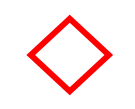 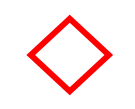 Туруктуу эмес жардыргыч заттар 1.1-чакан класс1.2-чакан класс1.3-чакан класс1.4-чакан класс1.5-чакан класс1.6-чакан классСимволЖарылуучу бомбаЖарылуучу бомбаЖарылуучу бомбаЖарылуучу бомбаЖарылуучу бомба же 1.4 кызгылт сары фондо*1.5 кызгылт сары фондо*1.6 кызгылт сары фондо*Сигналдык сөзКоркунучтууКоркунучтууКоркунучтууКоркунучтууАбайлаКоркунучтууСигналдык сөз жок Коркунучтун кыскача мүнөздөмөсүТуруктуу эмес жардыргыч затЖардыргыч зат; массанын жарылуу коркунучу барЖардыргыч зат; чачыроо жагынан кыйла коркунуч бар Жардыргыч зат; өрт чыгуу, жарылуу же чачыроо коркунучу бар өрт чыгуу же чачыроо коркунучу бар Басым астында массанын жарылуу мүмкүндүгү Коркунучун белгилөө жок Тутануучу газдар Тутануучу газдар Химиялык жактан туруксуз газдар Химиялык жактан туруксуз газдар 1-класс2-классА классыВ классыСимволЖалынСимволу жокСимволу жокСимволу жокСигналдык сөзКоркунучтууАбайлаКошумча сигналдык сөзү жок Кошумча сигналдык сөзү жок Коркунучтун кыскача мүнөздөмөсүӨтө тез тутануучу газ Тутануучу газ Реакция болгон учурунда кала берсе аба жокто жарылууга алып келет Реакция болгондо басым жогору учурда жана/же температура учурунда кала берсе аба жокто жарылууга алып келет 1-класс2-класс3-классСимволЖалынЖалынСимволу жокСигналдык сөзКоркунучтууАбайлаАбайлаКоркунучтун кыскача мүнөздөмөсүӨтө тез тутануучу аэрозоль.Басым астындагы баллон: ысыганда жарылып кетиши мүмкүн тутануучу аэрозоль.Басым астындагы баллон: ысыганда жарылып кетиши мүмкүн Басым астындагы баллон: ысыганда жарылып кетиши мүмкүн 1-классСимволЧөйрөнүн үстүндөгү жалын Сигналдык сөзКоркунучтууКоркунучтун кыскача мүнөздөмөсүОтту пайда кылышы же күчөтүшү мүмкүн, кычкылданткыч Кысылган газ Суюлтулган газСуюлтулган муздатылган газЭритилген газСимволГаз баллонуГаз баллонуГаз баллонуГаз баллонуСигналдык сөзАбайлаАбайлаАбайлаАбайлаКоркунучтун кыскача мүнөздөмөсүБасым астындагы газды камтыйт: ысыганда жарылып кетиши мүмкүн Басым астындагы газды камтыйт: ысыганда жарылып кетиши мүмкүн Муздатылган газды камтыйт: үшүк алууну же травманы пайда кылышы мүмкүн Басым астындагы газды камтыйт: ысыганда жарылып кетиши мүмкүн Тутануучу суюктуктарды маркалоо элементтери 1-класс2-класс3-классКласс 4СимволЖалынЖалынЖалынСимволу жокСигналдык сөзКоркунучтууКоркунучтууАбайлаАбайлаКоркунучтун кыскача мүнөздөмөсүӨтө тез тутануучу суюктук, буулары аба менен бирге жарылуу коркунучу бар аралашманы пайда кылат Тез тутануучу суюктук, буулары аба менен бирге жарылуу коркунучу бар аралашманы пайда кылат Тутануучу суюктук, буулары аба менен бирге жарылуу коркунучу бар аралашманы пайда кылат Күйүүчү суюктук 1-класс2-классСимволЖалынЖалынСигналдык сөзКоркунучтууАбайлаКоркунучтун кыскача мүнөздөмөсүТутануучу катуу зат Тутануучу катуу зат А тибиВ тибиС жана D типтериE жана F типтериG тиби*СимволЖарылуучу бомбаЖарылуучу бомба жана жалынЖалынЖалынБул класс үчүн маркалоо элементтери каралган эмес Сигналдык сөзКоркунучтууКоркунучтууКоркунучтууАбайлаБул класс үчүн маркалоо элементтери каралган эмес Коркунучтун кыскача мүнөздөмөсүЫсыганда жарылып кетиши мүмкүн Ысыганда өрт же жарылуу болушу мүмкүн Ысыганда өрт чыгышы мүмкүн Ысыганда өрт чыгышы мүмкүн Бул класс үчүн маркалоо элементтери каралган эмес 1-классСимволЖалынСигналдык сөзКоркунучтууКоркунучтун кыскача мүнөздөмөсүАчык абада өзүнөн-өзү тутанат 1-классСимволЖалынСигналдык сөзКоркунучтууКоркунучтун кыскача мүнөздөмөсүАчык абада өзүнөн-өзү тутанат 1-класс2-классСимволЖалынЖалынСигналдык сөзКоркунучтууАбайлаКоркунучтун кыскача мүнөздөмөсүӨзүнөн-өзү ысып кетүүчү; тутанып кетиши мүмкүн Көп сандагы өзүнөн-өзү ысып кетүүчү; тутанганга чейин өзүнөн-өзү ысып кетиши мүмкүн1-класс2-класс3-классСимволЖалынЖалынЖалынСигналдык сөзКоркунучтууКоркунучтууАбайлаКоркунучтун кыскача мүнөздөмөсүСууга тийгенде тутануучу газды бөлүп чыгарат, алар өзүнөн-өзү тутанып кетиши мүмкүн Сууга тийгенде тутануучу газды бөлүп чыгарат Сууга тийгенде тутануучу газды бөлүп чыгарат 1-класс2-класс3-классСимволЧөйрөнүн үстүндөгү жалын Чөйрөнүн үстүндөгү жалын Чөйрөнүн үстүндөгү жалын Сигналдык сөзКоркунучтууКоркунучтууАбайлаКоркунучтун кыскача мүнөздөмөсүТутанып же жарылып кетиши мүмкүн; күчтүү кычкылдантуучу Отту күчөтүшү мүмкүн; кычкылдантуучу Отту күчөтүшү мүмкүн; кычкылдантуучу 1-класс2-класс3-классСимволЧөйрөнүн үстүндөгү жалын Чөйрөнүн үстүндөгү жалын Чөйрөнүн үстүндөгү жалын Сигналдык сөзКоркунучтууКоркунучтууАбайлаКоркунучтун кыскача мүнөздөмөсүТутанып же жарылып кетиши мүмкүн; күчтүү кычкылдантуучу Отту күчөтүшү мүмкүн; кычкылдантуучу Отту күчөтүшү мүмкүн; кычкылдантуучу А тибиВ тибиС жана D типтериE жана F типтериG тиби*СимволЖарылуучу бомбаЖарылуучу бомба жана жалынжалын жалын Бул класс үчүн маркалоо элементтери каралган эмес Сигналдык сөзКоркунучтууКоркунучтууКоркунучтууАбайлаБул класс үчүн маркалоо элементтери каралган эмес Коркунучтун кыскача мүнөздөмөсүЫсыганда жарылып кетиши мүмкүн Ысыганда тутанып же жарылып кетиши мүмкүн Ысыганда тутанып кетиши мүмкүн Ысыганда тутанып кетиши мүмкүн Бул класс үчүн маркалоо элементтери каралган эмес 1-классСимволКоррозияСигналдык сөзАбайлаКоркунучтун кыскача мүнөздөмөсүМеталлдын коррозиясын пайда кылышы мүмкүн 1-класс2-классСимволСимволБаш сөөк жана жиликтер Баш сөөк жана жиликтер Баш сөөк жана жиликтер Илеп белгисиСимволу жок Сигналдык сөзСигналдык сөзКоркунучтууКоркунучтууКоркунучтууАбайлаАбайлаКоркунучтун кыскача мүнөздөмөсүпероралдыкЖутканда өлүмгө алып келет Жутканда өлүмгө алып келет Жутканда токсиндүү Жутканда зыяндуу Жутканда зыяндуу болушу мүмкүн Коркунучтун кыскача мүнөздөмөсүдермалдыкТериге тийгенде өлүмгө алып келет Териге тийгенде өлүмгө алып келет Териге тийгенде токсиндүү Териге тийгенде зыяндуу Териге тийгенде зыяндуу болушу мүмкүн Коркунучтун кыскача мүнөздөмөсүИнгаляциялык таасир эткенде*Дем алганда өлүмгө алып келет Дем алганда өлүмгө алып келет Дем алганда токсиндүү Дем алганда зыяндуу Дем алганда зыяндуу болушу мүмкүн 1-класс1-класс1-класс2-класс3-класс1А1В1С2-класс3-классСимволОюп кетүүОюп кетүүОюп кетүүИлеп белгисиСигналдык сөзКоркунучтууКоркунучтууКоркунучтууАбайлаАбайлаКоркунучтун кыскача мүнөздөмөсүТеринин кыйла күйүп калышын жана көздүн бузулушун пайда кылат Теринин кыйла күйүп калышын жана көздүн бузулушун пайда кылат Теринин кыйла күйүп калышын жана көздүн бузулушун пайда кылат Теринин дүүлүгүүсүн пайда кылат Теринин бир аз дүүлүгүүсүн пайда кылат 1-класс2-классА2-классВСимволОюп кетүүИлеп белгисиСимволу жокСигналдык сөзКоркунучтууАбайлаАбайлаКоркунучтун кыскача мүнөздөмөсүКөздүн олуттуу бузулушун пайда кылат Көздүн олуттуу дүүлүгүүсүн пайда кылат Көздүн дүүлүгүүсүн пайда кылат Респиратордук сенсибилизация 1-класс жана 1А жана 1В чакан класстарыТери сенсибилизациясы 1-класс жана 1А жана 1В чакан класстары СимволАдамдын ден соолугу үчүн коркунучАдамдын ден соолугу үчүн коркунучСигналдык сөзКоркунучтууАбайлаКоркунучтун кыскача мүнөздөмөсүАллергиянын же астманын симптомдорун же абаны жуткан учурда дем алуунун оорлошун пайда кылышы мүмкүнТериде аллергиялык реакцияны пайда кылышы мүмкүн1-класс1А жана 1В чакан класстары2-классСимволАдамдын ден соолугу үчүн коркунучАдамдын ден соолугу үчүн коркунучСигналдык сөзКоркунучтууАбайлаКоркунучтун кыскача мүнөздөмөсүГенетикалык кемчиликтерди пайда кылышы мүмкүн (эгерде коркунучту пайда кылган келип түшүүнүн башка жолдору жок экени ишенимдүү далилденсе, организмге келип түшүүнүн жолдорун көрсөтүү)Генетикалык кемчиликтерди пайда кылуу жагынан шектенүүлөр бар (эгерде коркунучту пайда кылган келип түшүүнүн башка жолдору жок экени ишенимдүү далилденсе, организмге келип түшүүнүн жолдорун көрсөтүү)1-класс1А жана 1В чакан класстары2-классСимволАдамдын ден соолугу үчүн коркунучАдамдын ден соолугу үчүн коркунучСигналдык сөзКоркунучтууАбайлаКоркунучтун кыскача мүнөздөмөсүРакты пайда кылышы мүмкүн (эгерде коркунучту пайда кылган келип түшүүнүн башка жолдору жок экени ишенимдүү далилденсе, организмге келип түшүүнүн жолдорун көрсөтүү) Ракты пайда кылуу жагынан шектенүүлөр бар (эгерде коркунучту пайда кылган келип түшүүнүн башка жолдору жок экени ишенимдүү далилденсе, организмге келип түшүүнүн жолдорун көрсөтүү) 1-класс2-классЛактацияга же ал аркылуу таасир этүү үчүн кошумча класс СимволАдамдын ден соолугу үчүн коркунучАдамдын ден соолугу үчүн коркунучСимволу жокСигналдык сөзКоркунучтууАбайлаСигналдык сөзү жокКоркунучтун кыскача мүнөздөмөсүФертилдикке таасир этиши же төрөлгөн балага зыян келтириши мүмкүн (эгерде конкреттүү таасир жөнүндө белгилүү болсо, аны көрсөтүү), ()Фертилдикке таасир этиши же төрөлгөн балага зыян келтириши жагынан шектенүү бар (эгерде конкреттүү таасир жөнүндө белгилүү болсо, аны көрсөтүү), (эгерде коркунучту пайда кылган келип түшүүнүн башка жолдору жок экени ишенимдүү далилденсе, организмге келип түшүүнүн жолдорун көрсөтүү)Эмчек эмген балдарга зыян келтириши мүмкүн 1-класс2-класс3-классСимволАдамдын ден соолугу үчүн коркунучАдамдын ден соолугу үчүн коркунучИлеп белгисиСигналдык сөзКоркунучтууАбайлаАбайлаКоркунучтун кыскача мүнөздөмөсүОргандарга зыян келтирет (эгерде бул белгилүү болсо, бардык козгогон органдарды көрсөтүү же эгерде коркунучту пайда кылган келип түшүүнүн башка жолдору жок экени ишенимдүү далилденсе, организмге келип түшүүнүн жолдорун көрсөтүү)Органдарга зыян келтирет (эгерде бул белгилүү болсо, бардык козгогон органдарды көрсөтүү же эгерде коркунучту пайда кылган келип түшүүнүн башка жолдору жок экени ишенимдүү далилденсе, организмге келип түшүүнүн жолдорун көрсөтүү)Дем алуу органдарынын дүүлүгүүсүн пайда кылышы мүмкүн же уйкуну келтирип жана баш айландырышы мүмкүн1-класс2-классСимволАдамдын ден соолугу үчүн коркунучАдамдын ден соолугу үчүн коркунучСигналдык сөзКоркунучтууАбайлаКоркунучтун кыскача мүнөздөмөсүУзак же көп жолу таасир этүүнүн натыйжасында органдарга (эгерде бул белгилүү болсо, таасир эткен бардык органдарды көрсөтүү) зыян келтирет (эгерде коркунучту пайда кылган келип түшүүнүн башка жолдору жок экени ишенимдүү далилденсе, организмге келип түшүүнүн жолдорун көрсөтүү)Узак же көп жолу таасир этүүнүн натыйжасында органдарга (эгерде бул белгилүү болсо, таасир эткен бардык органдарды көрсөтүү) зыян келтирет (эгерде коркунучту пайда кылган келип түшүүнүн башка жолдору жок экени ишенимдүү далилденсе, организмге келип түшүүнүн жолдорун көрсөтүү)1-класс2-классСимволАдамдын ден соолугу үчүн коркунучАдамдын ден соолугу үчүн коркунучСигналдык сөзКоркунучтууАбайлаКоркунучтун кыскача мүнөздөмөсүЖутканда жана дем алуу жолдоруна түшкөндө өлүмгө алып келиши мүмкүнЖутканда жана дем алуу жолдоруна түшкөндө зыяндуу болушу мүмкүн 1-класс2-класс3-классСимволАйлана-чөйрөСимволу жокСимволу жокСигналдык сөзАбайлаСигналдык сөзү жокСигналдык сөзү жокКоркунучтун кыскача мүнөздөмөсүСуу организмдери үчүн өтө токсиндүү Суу организмдери үчүн токсиндүү Суу организмдери үчүн зыяндуу 1-класс2-класс3-классКласс 4СимволАйлана-чөйрөАйлана-чөйрөСимволу жокСимволу жокСигналдык сөзАбайлаСигналдык сөзү жокСигналдык сөзү жокКоркунучтун кыскача мүнөздөмөсүУзак мөөнөттүү кесепеттери менен суу организмдери үчүн өтө токсиндүүУзак мөөнөттүү кесепеттери менен суу организмдери үчүн токсиндүү Узак мөөнөттүү кесепеттери менен суу организмдери үчүн зыяндуу Суу организмдери үчүн узак мөөнөттүү кесепеттерди пайда кылышы мүмкүн1-классСимволИлеп белгисиСигналдык сөзАбайлаКоркунучтун кыскача мүнөздөмөсүОзон катмарын бузуу аркылуу адамдын ден соолугуна жана айлана-чөйрөгө зыян келтирет. 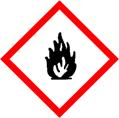 Жалын 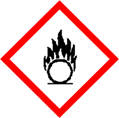 Чөйрөнүн үстүндөгү жалын 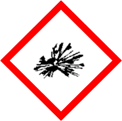 Жарылуучу бомба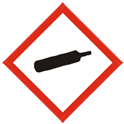 Газ үчүн баллон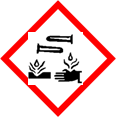 Коррозия/оюп кетүүЭки пробиркадан куюлган жана металлга жана колго так калтыруучу суюктуктар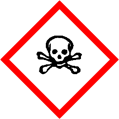 Баш сөөк жана кайчылашкан жиликтер 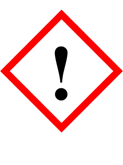 Илеп белгиси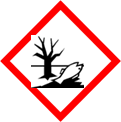 Айлана-чөйрөКуураган бак жана өлгөн балык 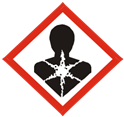 Адамдын ден соолугу үчүн коркунуч